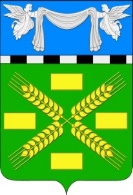 АДМИНИСТРАЦИЯ КОНОКОВСКОГО СЕЛЬСКОГО ПОСЕЛЕНИЯУСПЕНСКОГО РАЙОНАПРОЕКТпостановлениеот    2020 года				                                           №                                село Коноково«Об утверждении муниципальной программыКоноковского сельского поселения Успенского района«Обеспечение пожарной безопасности населения на 2021 год»В соответствии с Федеральными законами от 21.12.1994г. № 69-ФЗ «О пожарной безопасности», от 06.10.2003г. № 131-ФЗ «Об общих принципах организации местного самоуправления в Российской Федерации»,  постановлением администрации Коноковского сельского поселения Успенского района от 30 сентября 2020 г. № 117 «Об утверждении Порядка принятия решения о разработке, формирования, реализации и оценки эффективности реализации муниципальных программ Коноковского сельского поселения Успенского района» п о с т а н о в л я ю :	1. Утвердить муниципальную программу «Обеспечение пожарной безопасности  на 2021 год» (приложение).2. Обнародовать настоящее постановление в соответствии с Уставом Коноковского сельского поселения Успенского района.             3. Контроль за выполнением настоящего постановления возложить на заместителя главы по финансам, бюджету и контролю Е.И. Моргачеву.4. Постановление вступает в силу с 1 января 2021 года.ГлаваКоноковского сельского поселения                                        Н.Д.ЕлисеевУтверждена постановлением администрации Коноковского сельского поселения от            № Муниципальная программаКоноковского сельского поселения Успенского района «Обеспечение пожарной безопасности населения на 2021 год»Паспорт муниципальной целевой программы Коноковского сельского поселения Успенского района «Обеспечение пожарной безопасности населения на 2021 год»1. Содержание проблемы и обоснование необходимости ее решения программными методами     Муниципальная целевая программа «Обеспечение пожарной безопасности населения на 2021 год» (далее - Программа) определяет направления и механизмы реализации полномочий по обеспечению первичных мер пожарной безопасности на территории Коноковского сельского поселения, усиления противопожарной защиты населения и материальных ценностей.1.2. Программа разработана в соответствии с нормативными актами Российской Федерации, муниципальными нормативными актами:- Федеральным законом от 6 октября 2003 г. № 131-ФЗ «Об общих принципах организации местного самоуправления в Российской Федерации»;- Федеральным законом от 21 декабря 1994 г. № 69-ФЗ «О пожарной безопасности»;- Федеральным законом от 22 июля 2008г. № 123-ФЗ «Технический регламент о требованиях пожарной безопасности»Основными причинами возникновения пожаров и гибели людей являются неосторожное обращение с огнем, нарушение правил пожарной безопасности при эксплуатации электроприборов и неисправность печного отопления. Для стабилизации обстановки с пожарами администрацией Коноковского сельского поселения ведется определенная работа по предупреждению пожаров:-проводится корректировка нормативных документов, руководящих и планирующих документов по вопросам обеспечения пожарной безопасности;-ведется периодическое освещение в  сети интернет документов по указанной тематике;-проводятся совещания, заседания комиссии по чрезвычайным ситуациям и обеспечению пожарной безопасности с руководителями организаций и учреждений  за пожарную безопасность по вопросам обеспечения пожарной безопасности;-при проведении проверок жилищного фонда особое внимание уделяется ветхому жилью, жилью социально неадаптированных граждан.Вместе с тем подавляющая часть населения не имеет четкого представления о реальной опасности пожаров, поскольку система мер по противопожарной пропаганде и обучению мерам пожарной безопасности недостаточна и следовательно неэффективна.В соответствии с Федеральными законами от 21 декабря 1994 г. № 69-ФЗ «О пожарной безопасности», от 22 июля 2008г. № 123-ФЗ «Технический регламент о требованиях пожарной безопасности» обеспечение первичных мер пожарной безопасности предполагает:1) реализацию полномочий органов местного самоуправления по решению вопросов материально-технического обеспечения пожарной безопасности муниципального образования;2) разработку и осуществление мероприятий по обеспечению пожарной безопасности сельского поселения и объектов муниципальной собственности, которые должны предусматриваться в планах и программах развития территории, обеспечение надлежащего состояния источников противопожарного водоснабжения, содержание в исправном состоянии средств обеспечения пожарной безопасности жилых и общественных зданий, находящихся в муниципальной собственности;3) разработку и организацию выполнения муниципальных целевых программ по вопросам обеспечения пожарной безопасности;4) разработку плана привлечения сил и средств для тушения пожаров и проведения аварийно-спасательных работ на территории муниципального образования и контроль за его выполнением;5) установление особого противопожарного режима на территории муниципального образования, а также дополнительных требований пожарной безопасности на время его действия;6) обеспечение беспрепятственного проезда пожарной техники к месту пожара;7) обеспечение связи и оповещения населения о пожаре;8) организацию обучения населения мерам пожарной безопасности и пропаганду в области пожарной безопасности, содействие распространению пожарно-технических знаний;9) создание условий для участия граждан в обеспечении первичных мер пожарной безопасности в иных формах;10) оказание содействия органам государственной власти субъектов Российской Федерации в информировании населения о мерах пожарной безопасности, в том числе посредством организации и проведения собраний населения.Без достаточного финансирования полномочий по обеспечению первичных мер пожарной безопасности, их реализация представляется крайне затруднительной и неэффективной.Только целевой программный подход позволит решить задачи по обеспечению пожарной безопасности, снизить количество пожаров, показатели гибели, травмирования людей, материальный ущерб от пожаров.Разработка и принятие настоящей Программы позволят поэтапно решать обозначенные вопросы. 2. Основные цели и задачи реализации Программы2.1. Основной целью Программы является усиление системы противопожарной защиты Коноковского сельского поселения, создание необходимых условий для укрепления пожарной безопасности, снижение гибели, травматизма людей на пожарах, уменьшение материального ущерба от пожаров.2.2. Для ее достижения необходимо решение следующих основных задач:2.2.1. Совершенствование нормативной, правовой, методической и технической базы по обеспечению предупреждения пожаров в жилом секторе, общественных и производственных зданиях;2.2.2. Реализация первоочередных мер по противопожарной защите жилья, муниципальных учреждений, объектов образования, здравоохранения, культуры, иных объектов массового нахождения людей;2.2.3. Взаимодействие подразделений ведомственных противопожарных служб, расположенных на территории муниципального образования в рамках межведомственного взаимодействия;2.2.4. Совершенствование противопожарной пропаганды при использовании средств массовой информации, наглядной агитации, листовок, личных бесед с гражданами, достижение в этом направлении стопроцентного охвата населения.2.3.Период действия Программы – 2021 год2.4. Предусмотренные в Программе мероприятия ( Приложение 1) имеют характер первичных мер пожарной безопасности и ставят своей целью решение наиболее острых проблем укрепления противопожарной защиты территории сельского поселения за счет целевого выделения бюджетных средств, при освоении которых в короткие сроки создадутся необходимые условия для кардинальных изменений в деле укрепления пожарной безопасности, защиты жизни и здоровья граждан от пожаров. 3. Ресурсное обеспечение Программы3.1. Программа реализуется за счет средств Коноковского сельского поселения .3.2. Объем средств может уточняться в установленном порядке.4. Организация управления Программой и контроль за ходом ее реализации4.1. Администрация Коноковского сельского поселения несет ответственность за выполнение Программы, рациональное использование выделяемых бюджетных средств, издает нормативные акты, направленные на выполнение соответствующих программных мероприятий.4.2. Общий контроль за реализацией Программы и контроль текущих мероприятий Программы осуществляет глава администрации Коноковского сельского поселения.5. Оценка эффективности последствий реализации Программы5.1. В результате выполнения намеченных мероприятий Программы предполагается уменьшить количество травмированных и погибших при пожаре людей, обеспечить сокращение общего количества пожаров и материальных потерь от них.5.2. Повысить уровень культуры пожарной безопасности среди населения, улучшить противопожарную защиту объектов бюджетной сферы, жилых домов граждан.Оценка эффективности реализации Программы осуществляется заказчиком Программы – Администрацией сельского поселения ежегодно, в течение всего срока реализации Программы. Для оценки эффективности реализации Программы используются целевые показатели по направлениям, которые отражают выполнение мероприятий Программы.Оценка эффективности реализации Программы производится путем сравнения фактически достигнутых показателей за соответствующий год с утвержденными на год значениями целевых показателей.Программа предполагает использование системы показателей, характеризующих текущие и конечные результаты ее реализации.Эффективность реализации Программы оценивается как степень фактического достижения целевых показателей по следующей формуле:                                                         FE =                 х 100 %, где:                                                        N E – эффективность реализации Программы;F – фактический показатель, достигнутый в ходе реализации Программы;N – нормативный показатель, утвержденный Программой. Бюджетная эффективность (Бэ) Программы определяется как соотношение фактического использования средств, запланированных на реализацию Программы, к утвержденному плану:Бэ =Приложение 1к муниципальной Программе «Обеспечение пожарной безопасности населения на 2021 год»ПЕРЕЧЕНЬмероприятий муниципальной Программы «Обеспечение пожарной безопасности населения на 2021 год»Ресурсное обеспечение реализации мероприятий подпрограммы                                                                                                            (тыс.руб.)Оценка рисков реализации программы и механизмы их минимизацииГлава Коноковского сельского поселения                                                 Н.Д.Елисеев5. Заместитель главыНовопокровского сельского поселения                                              Н.С.УвароваНаименование программыОбеспечение пожарной безопасности населения на 2021 годОснование для разработки программыст.19 Федерального закона от 21.12.1994 № 69-ФЗ «О пожарной безопасности», ст.63 Федерального закона от 22.07.2008 № 123-ФЗ «Технический регламент о требованиях пожарной безопасности»Муниципальный заказчик программыАдминистрация Коноковского сельского поселения Разработчик программыАдминистрация Коноковского сельского поселенияОсновная цель программыОбеспечение необходимых условий для реализации полномочий по обеспечению первичных мер пожарной безопасности, защиты жизни и здоровья граждан, материальных ценностей в границах Коноковского сельского поселения от пожаров.Основные задачи программыСовершенствование мероприятий противопожарной пропаганды, предупреждение пожаров, совершенствование по организации предупреждения и тушения пожаров, применение средств противопожарной защитыСроки реализации Программы     2021 годСтруктура программы, перечень подпрограмм, основных направлений и мероприятийОбеспечение пожарной безопасности  населения  Коноковского сельского поселенияИсполнители программыАдминистрация Коноковского сельского поселенияОбъемы и источники финансирования программы Из бюджета Коноковского сельского поселения – 50,0 тысяч рублейОжидаемые конечные результаты реализации программы- укрепление пожарной безопасности территории Коноковского сельского поселения, снижение количества пожаров, гибели и травмирования людей при пожарах, достигаемое за счет качественного обеспечения органами местного самоуправления первичных мер пожарной безопасности;Система организации контроляКонтроль за ходом реализации целевой программы осуществляется Администрацией Коноковского сельского поселения.                                                                   Администрация Коноковского сельского поселения несет ответственность за решение задач путем реализации программы.                                                                 Предоставление администрацией Коноковского сельского поселения отчетов о выполнении целевой программы, включая меры по повышению эффективности их реализациифактическое использование средствх 100 %.утвержденный планх 100 %. №п/пНаименование  мероприятийСроки реализации,объемыОбъем финансирования(тыс. руб.) №п/пНаименование  мероприятийСроки реализации,объемы2021 год1.Проведение противопожарной пропаганды и обучение населения мерам пожарной безопасностиПостоянноФинансирование не требуется2.Информационное обеспечение населения в сфере пожарной безопасности в средствах массовой информации, в сети интернетгодФинансирование не требуется3.Плановая отработка эвакуации людей на случай пожара в Администрации сельского поселения в течение годафинансирование не требуется4.Периодическое обучение специалистов Администрации сельского поселения в организациях МЧС Россиив течение годафинансирование не требуется5. Оснащение населенных пунктов сельского поселения первичными средствами пожаротушения (огнетушители, ранцы для воды, противопожарные укомплектованные щиты, лопаты, ведра и другие средства пожаротушения) в течение года50,06.Организация  патрулирования территории сельского поселения в условиях сухой и  ветреной погоды или при получении штормового предупрежденияпостояннофинансирование не требуется7.Проведение мероприятий по очистке территории сельского поселения от горючих отходов, мусора, сухой травы, опашка  населенного пункта, обеспечение беспрепятственного проезда пожарной техники к месту пожарапостояннофинансирование не требуетсяИТОГО:50,0№ п/пНаименование мероприятия/источник ресурсного обеспечения2021 г.Программа, всегоПрограмма, всего50,0Бюджет Коноковского сельского поселенияБюджет Коноковского сельского поселения50,0Обеспечение пожарной безопасности Коноковского сельского поселенияОбеспечение пожарной безопасности Коноковского сельского поселения50,0Внешний фактор, который может повлиять на реализацию программыМеханизм минимизации негативного влияния внешних факторов12Изменение законодательстваОперативное реагирование Исполнителя на такие обстоятельстваРиск финансирования (сокращение объема финансирования)Подготовка предложений о корректировке объемовДействия обстоятельств непреодолимой силыОперативное реагирование Исполнителя на такие обстоятельства